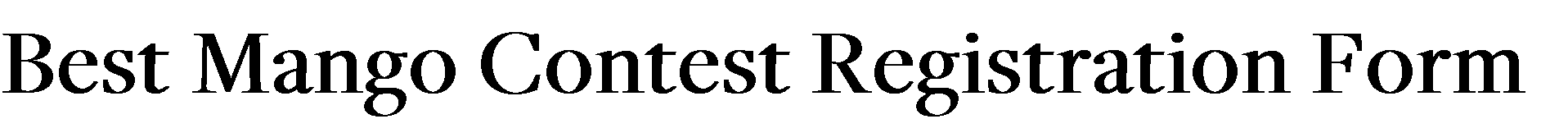 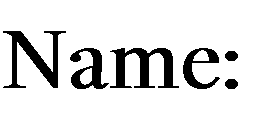 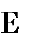 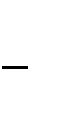 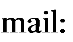 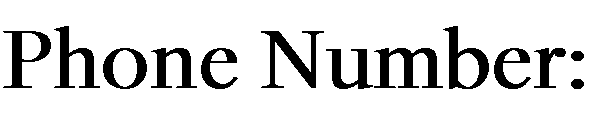 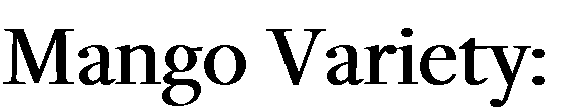 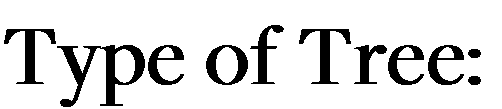 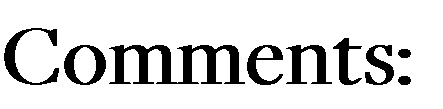 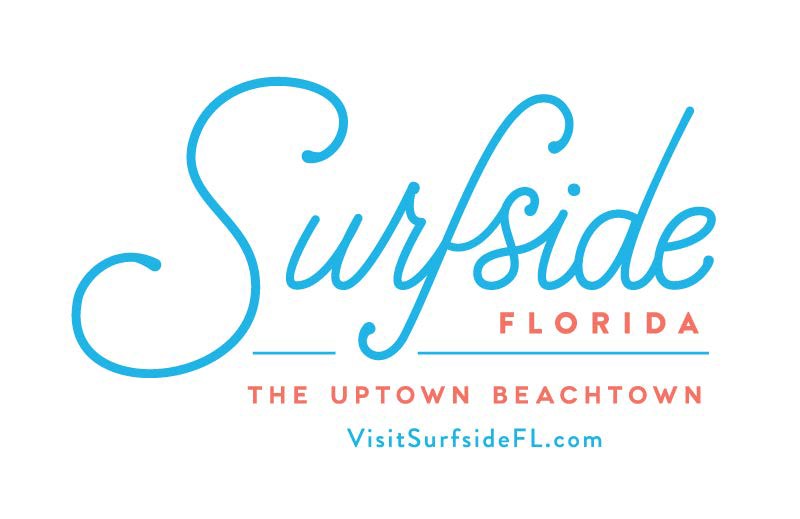 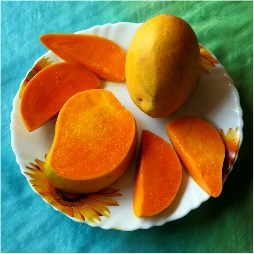 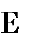 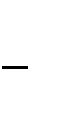 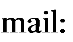 Please e-mail a completed form to Dalia Blumstein at daliablumstein@gmail.com and
drop off your mango sample Sunday, June 23 at the Community Center from 9 – 11 am.
The contest portion will be held at the Community Garden (89th Street & Dickens Ave.)
 from 5 – 6 pm. 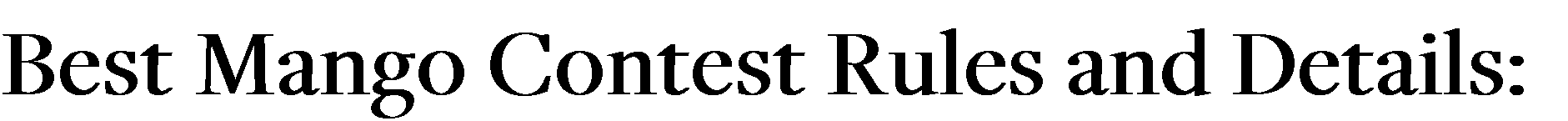 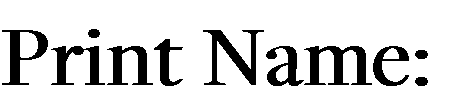 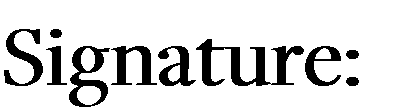 